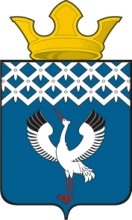 Российская ФедерацияСвердловская область Глава Байкаловского сельского поселенияБайкаловского муниципального районаСвердловской областиРАСПОРЯЖЕНИЕот 23.10.2023 №  188/од-рс. БайкаловоО  проведении  мероприятия, посвященного Дню народного единства,                             на территории Байкаловского сельского поселения – 4 ноября 2023 годаВ соответствии с Федеральным  законом Российской Федерации от 19.07.2004 № 54-ФЗ «О собраниях, митингах, демонстрациях, шествиях и пикетированиях»,  со статьей 14 Федерального закона от 10.12.1995 г. № 196-ФЗ «О безопасности дорожного движения», руководствуясь Положением о порядке организации и проведения публичных мероприятий на территории Байкаловского сельского поселения, утвержденного постановлением Главы муниципального образования Байкаловского сельского поселения от 24.10.2019 №418-п, в целях обеспечения охраны  порядка и безопасности граждан во время проведения публичного мероприятия, посвященного Дню народного единства, на территории Байкаловского сельского поселения:1. Утвердить план проведения мероприятия, посвященного Дню народного единства – 04 ноября 2023 года на территории с.Байкалово (Приложение 1). 2. Утвердить место формирования колонн и маршрут шествия в рамках мероприятия, посвященного Дню народного единства – 04 ноября 2023 года:2.1. место формирования: площадка у магазина «Бегемотик», с.Байкалово ул.Мальгина, 78;2.2.  маршрут движения: от дома № 78 ул.Мальгина по ул.Мальгина до пересечения с ул.Революции, поворот направо на ул.Революции, по ул.Революции от дома №17 до дома №21, на центральную площадь ул.Революции,27.3. Назначить ответственных за организацию и проведение мероприятия, посвященного Дню народного единства – 04 ноября 2023 года: заведующая Байкаловского ЦДК Крадина Анна Эдуардовна, тел.2-01-65; художественный руководитель Байкаловского ЦДК Осинцев Сергей Витальевич, тел. 2-01-65; директор МБУ «ЦИКД и СД» Новопашина Оксана Владимировна, тел. 2-03-71. Ответственные за мероприятие обеспечивают точное выполнение регламента проведения мероприятия с начала и до полного окончания мероприятия, несут ответственность за соблюдение общественного порядка при проведении мероприятия.4. В целях оказания организаторам публичного мероприятия  содействия в проведении мероприятия назначить уполномоченного представителя в лице заместителя главы сельского поселения Бояровой Л.В.5.Рекомендовать ММО МВД России «Байкаловский»:5.1.Осуществить комплекс мер по обеспечению охраны общественного порядка и безопасности граждан при проведении публичного мероприятия. 5.2. Ограничить движение автомобильного транспорта 04 ноября 2023 года  с 11.00 до 12.00 час. на время шествия «День народного единства»:- ул. Мальгина с пересечением улиц: Гагарина 1, Кирова 1, Калинина 2, Новая 2, пер. Новый 1, Клубная 24, Цельева 2, Революции 19;- ограничить въезд автотранспорта на центральную площадь с. Байкалово, расположенную по ул. Революции, 27, от перекрестка  ул. Кузнецова - ул.  Дзержинского  в  сторону центральной площади  и от перекрестка ул. Мальгина  - ул. Революции в сторону центральной площади.6. Директору МКУ «Служба по благоустройству» Сединкину В.А.: 6.1. Организовать ограничение въезда автотранспорта на центральную площадь с. Байкалово, расположенную по ул. Революции, 27, от перекрестка  ул. Кузнецова - ул.  Дзержинского  в  сторону центральной площади  и от перекрестка ул. Мальгина  - ул. Революции в сторону центральной площади 04 ноября 2023 г. в период времени с 11.00 до 12.00 час.6.2.  Организовать перекрытие места проведения мероприятия по периметру площади.7.Определить площадки для стоянки автотранспорта у магазинов «Копеечка», «Магнит». 8.Рекомендовать руководителям торговых организаций всех форм  собственности, расположенных на территории проведения публичного мероприятия запретить продажу алкогольной продукции с содержанием  этилового спирта более чем 16,5 процента  готовой продукции, а также пива и пивных напитков, сидра, пуаре, медовухи 04 ноября 2023 г. в период времени с 09.00 до 13.00 час.  9. Запретить пронос спиртных напитков в стеклянной таре в места  проведения мероприятия.10. Настоящее Распоряжение подлежит размещению на официальном сайте администрации  Байкаловского сельского поселения www.bsposelenie.ru;11. Контроль за исполнением настоящего распоряжения возложить на заместителя главы Боярову Л.В.Глава Байкаловского сельского поселенияБайкаловского муниципального районаСвердловской области                                                                          Д.В.Лыжин  ПЛАНмероприятия, посвященного Дню народного единства,                                                        на территории Байкаловского сельского поселения – 4 ноября 2023 года                                           Приложение № 1  к распоряжению  главы              Байкаловского сельского поселения от 23.10.2023 № 188/од-р№№ п/пМероприятияДата и время проведенияМесто проведенияОтветственные1234504 ноября 2023 годас.Байкалово04 ноября 2023 годас.Байкалово04 ноября 2023 годас.Байкалово04 ноября 2023 годас.Байкалово04 ноября 2023 годас.Байкалово1.Формирование колонн (сбор трудящихся)11.00 -11.20Площадки формирования колонны:-у магазина «Бегемотик», с.Байкалово ул.Мальгина,78;Заведующая Байкаловского ЦДК Крадина Анна Эдуардовна,                   тел.2-01-65; художественный руководитель Байкаловского ЦДК Осинцев Сергей Витальевич,                      тел. 2-01-65; директор МБУ «ЦИКД и СД» Новопашина Оксана Владимировна,                тел.2-03-712.Шествие «День народного единства»Движение по маршруту согласно п.2.2 распоряженияЗаведующая Байкаловского ЦДК Крадина Анна Эдуардовна,                   тел.2-01-65; художественный руководитель Байкаловского ЦДК Осинцев Сергей Витальевич,                      тел. 2-01-65; директор МБУ «ЦИКД и СД» Новопашина Оксана Владимировна,                тел.2-03-713.Митинг11.40 -12.00Центральная площадь с.БайкаловоЗаведующая Байкаловского ЦДК Крадина Анна Эдуардовна,                   тел.2-01-65; художественный руководитель Байкаловского ЦДК Осинцев Сергей Витальевич,                      тел. 2-01-65; директор МБУ «ЦИКД и СД» Новопашина Оксана Владимировна,                тел.2-03-71